11946磅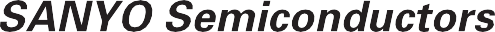 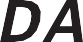 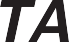 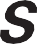 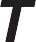 概述单片数字ICPWM电流控制步进电机驱动器LB11946是一种步进电机驱动器IC，以固定的关断时间实现PWM电流控制双极驱动。该IC具有使用固定VREF电压的15个电流设置级别，并支持从1-2相励磁驱动到4W1-2相励磁驱动器的微步进驱动。该设备最适合驱动步进电机，例如用于打印机中的滑架驱动和进纸的电机。特征PWM电流控制（具有固定关闭时间）逻辑输入串并转换器（允许1-2、W1-2、2W1-2和4W1-2相励磁驱动）电流衰减切换功能（具有慢衰减、快衰减和混合衰减模式）内置上侧和下侧二极管同时开启状态预防功能（通过电流预防）噪声消除器功能热关机电路关闭低逻辑系统电压电路低功率模式控制引脚规格Ta=25时的最大额定值C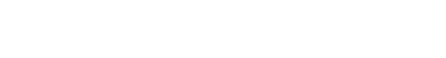 Ta=25时的推荐操作条件CTa=25时的电气特性C、 VCC=5V，VBB=42V，VREF=1.52V*设计保证：设计保证值，不测量。VCC=5V时的交流电气特性CLK公司数据设置Ta=25时的电气特性C、 VCC=3.3V，VBB=42V，VREF=1.0V（测量感测电压时：VREF=1.03V）*设计保证：设计保证值，不测量。VCC=3.3V时的交流电气特性CLK公司数据设置包装尺寸单位：mm（典型）3147C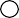 Pd最大值--Ta3.53.02.02.01.51.00环境温度，Ta——C引脚分配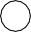 注：D-GNDA和D-GNDB引脚是下侧二极管的阳极侧时间安排表特希牌手表时钟数据设置串行传输数据定义注*：0或1。注*1：在混合衰减模式下，将D4和D10设置为0，并将MD引脚设置为1.5至4.0V范围内的电平。当前设置真值表*括号中的项目由串行数据定义。注：所示电流比率为计算值。方框图输出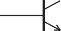 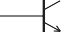 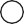 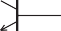 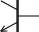 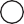 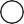 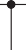 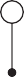 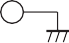 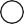 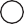 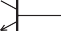 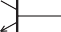 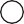 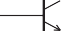 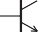 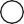 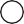 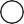 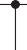 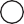 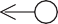 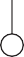 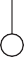 真空断路器MD公司D-接地虚拟参考1装货单D-接地VREF（虚拟参考）GND公司CLK公司数据设置VCC=5V时的采样应用电路MD电压设置（1.6至3.9V）快速模式：GND慢速模式：VCC28逻辑电平输入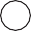 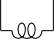 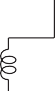 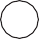 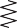 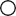 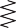 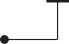 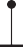 11946磅MVCC=3.3V时的采样应用电路MD电压设置（1.2至2.5V）快速模式：GND慢速模式：VCC28逻辑电平输入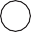 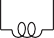 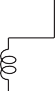 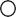 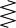 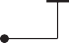 11946磅M慢速衰减电流路径上侧晶体管开关处的再生电流工作关闭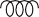 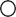 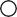 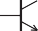 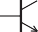 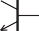 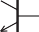 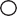 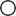 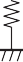 电机电流I I=VE/Re图1快速衰减电流路径图2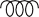 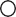 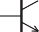 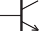 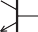 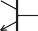 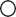 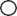 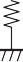 PWM操作时的开关时间图SLOW DECAY（上侧斩波）串行传输数据（D4，D10）=高MD引脚：低设置E销输出电流CR引脚OUT引脚FAST DECAY串行传输数据（D4，D10）=LowMD引脚：低设置E销输出电流CR引脚OUT引脚开关波形混合衰变尖峰噪声tm公司E销输出电流吨CR引脚MD引脚电压t打开OUT引脚开关波形MIX DECAY逻辑设置开启：输出开启时间串行传输数据（D4，D10）=低关闭：输出关闭时间MD引脚：在VCC=5V规格下为1.6V至3.0V。tm：混合衰减模式下的快速衰减时间1.2V至2.5V，VCC=3.3V规格。tn：噪声消除时间以下操作通过比较CR电压和MD引脚电压在关断时间。CR电压＞MD引脚电压：两侧斩波CR电压＜MD引脚：上侧斩波随附文件关断时间和噪声消除器时间计算CR引脚设置注意事项（关闭时间和噪声消除器时间）使用以下公式设置噪声消除器时间（Tn）和关断时间（Toff）。当VCC为5 V时噪声消除器时间（Tn）时间（Tn） C R ln｛（1.5 RI）/（4.0 RI）｝【s】CR引脚充电电流：1.25mA关闭时间（Toff）托夫 C R ln（1.5/4.8）[s]分量值范围R:5.6k 至100kC： 470pF至2000pF当VCC为3.3V时，噪声消除器时间（Tn）时间（Tn） C R ln｛（1.06 RI）/（2.66 RI）｝【s】CR引脚充电电流：0.7 mA关闭时间（Toff）托夫 C R ln（1.06/3.1）[s]CR引脚内部电路结构VCC线路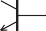 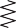 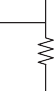 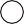 铬MD引脚说明如果通过将输入串行数据中的D4和D10位设置为1来设置慢衰减模式，则MD引脚必须对地短路。如果通过将输入串行数据中的D4和D10位设置为0来设置快速衰减模式，则可以使用MD引脚设置混合衰减模式。当使用VCC＝5V规格时，混合衰减模式的设置电压范围为1.6至3.9V。当使用VCC＝3.3V规格时，混合衰减模式的设置电压范围为1.2至2.5V。如果混合衰减模式不与快速衰减模式设置一起使用，则：将MD引脚短接地以选择快速衰减模式，或将MD引脚短接到VCC以选择慢衰减模式。使用说明VREF引脚注释由于VREF引脚输入用于设置电流的参考电压，因此应用程序的设计必须确保该引脚不会产生噪声。接地引脚注意事项由于该IC开关大电流，因此需要注意接地引脚。大电流流动部分的PCB图案必须设计为低阻抗，并且必须与小信号系统分开。特别是，E1和E2引脚感测电阻器（Re）的接地端子和外部肖特基势垒二极管接地端子必须尽可能靠近IC接地。VCC和地之间以及VBB和地之间的电容器必须尽可能靠近图案中相应的VCC和VBB引脚。通电顺序打开电源系统时真空断路器 逻辑电平输入（CLK、DATA、SET和ST） VREF（虚拟参考） VBB（VBB）关闭电源系统时VBB（VBB） VREF逻辑电平输入（CLK、DATA、SET和ST） 真空断路器请注意，如果在VCC电源关闭时，逻辑电平输入的电源打开，则由于VCC引脚上的保护二极管，将施加不稳定状态的偏置，这可能导致不正确的操作。本目录提供截至2009年2月的信息。本目录中的规格和信息如有更改，恕不另行通知。PS编号7946-14/14参数象征条件评级单元电机电源电压VBB（VBB）50五、峰值输出电流IO峰值两周 20S1.2A.连续输出电流IO最大值1.0A.逻辑系统电源电压真空断路器7.0五、逻辑输入电压范围文氏-0.3至VCC五、发射器输出电压v.虚拟现实VCC=5V规格1.0五、发射器输出电压v.虚拟现实VCC=3.3V规格0.5五、允许功耗Pd最大值独立IC3.0W工作温度顶部-25至85C储存温度贮藏温度-55至150C参数象征条件评级单元电机电源电压VBB（VBB）10至45五、逻辑系统电源电压真空断路器VCC=5V规格4.5至5.5五、逻辑系统电源电压真空断路器VCC=3.3V规格3.0至3.6五、参考电压VREF（虚拟参考）VCC=5V规格0.0至3.0五、参考电压VREF（虚拟参考）VCC=3.3V规格0.0至1.0五、参数象征条件评级评级评级单元参数象征条件最小值类型最大值单元输出块输出块输出块输出块输出块输出块输出块输出级电源电流IBB打开0.91.31.7妈妈输出级电源电流IBB关闭0.520.71.05妈妈输出饱和电压VO（坐）1IO=0.5A（水槽）1.11.4五、输出饱和电压VO（卫星）2IO=1.0A（水槽）1.41.7五、输出饱和电压VO（坐）3IO=-0.5A（源）1.92.2五、输出饱和电压VO（卫星）4IO=-1.0A（源）2.22.5五、输出泄漏电流IO1（泄漏）VO=VBB（接收器）50A.输出泄漏电流IO2（泄漏）VO=0V（电源）-50A.输出维持电压VSUS公司L = 15mH, IO = 1.0A, Design guarantee *45五、逻辑块逻辑系统电源电流ICC打开D0=1，D1=1，D2=1，D3=1当这些数据值已设置243546妈妈逻辑系统电源电流ICC关闭1D0=0，D1=0，D2=0，D3=0223242妈妈逻辑系统电源电流ICC关闭2ST=低0.050.1妈妈输入电压VIH公司2五、输入电压1.n.砧0.8五、输入电流IIH公司VIH=2伏35A.输入电流IIL公司VIL=0.8伏6A.感测电压v.虚拟现实D0=1，D1=1，D2=1，D3=1当这些数据值已设置0.4700.500.525五、感测电压v.虚拟现实D0=1，D1=1，D2=1，D3=00.4450.480.505五、感测电压v.虚拟现实D0=1，D1=1，D2=0，D3=10.4250.460.485五、感测电压v.虚拟现实D0=1，D1=1，D2=0，D3=00.4100.430.465五、感测电压v.虚拟现实D0=1，D1=0，D2=1，D3=10.3850.410.435五、感测电压v.虚拟现实D0=1，D1=0，D2=1，D3=00.3650.390.415五、感测电压v.虚拟现实D0=1，D1=0，D2=0，D3=10.3450.370.385五、感测电压v.虚拟现实D0=1，D1=0，D2=0，D3=00.3250.350.365五、感测电压v.虚拟现实D0=0，D1=1，D2=1，D3=10.2800.300.325五、感测电压v.虚拟现实D0=0，D1=1，D2=1，D3=00.2400.260.285五、感测电压v.虚拟现实D0=0，D1=1，D2=0，D3=10.1950.220.235五、感测电压v.虚拟现实D0=0，D1=1，D2=0，D3=00.1550.170.190五、感测电压v.虚拟现实D0=0，D1=0，D2=1，D3=10.1150.130.145五、感测电压v.虚拟现实D0=0，D1=0，D2=1，D3=00.0750.090.100五、参考电流爱尔兰雷夫VREF=1.5伏-0.5A.CR引脚电流ICR公司CR=1.0伏-1.6-1.2-0.8妈妈MD引脚电流国际货币基金组织MD=1.0V，CR=4.0V-5.0A.逻辑系统接通电压VLSDON公司2.62.83.0五、逻辑系统关闭电压VLSDOFF公司2.452.652.85五、LVSD滞后vlis（vlis）0.030.150.35五、热停堆温度时间设计保证*170C参数象征条件评级评级评级单元参数象征条件最小值类型最大值单元时钟频率时钟脉冲频率200550千赫数据设置时间TDS系统0.92.5S数据保持时间时差0.92.5S最小时钟高电平脉冲宽度特希牌手表0.92.5S最小时钟低电平脉冲宽度TSCL公司0.92.5SSET引脚规定时间特拉特0.92.5SSET引脚信号脉冲宽度特拉特1.95.0S参数象征条件评级评级评级单元参数象征条件最小值类型最大值单元输出块输出块输出块输出块输出块输出块输出块输出级电源电流IBB打开0.91.31.7妈妈输出级电源电流IBB关闭0.520.71.05妈妈输出饱和电压VO（坐）1IO=+0.5A（接收器）1.21.5五、输出饱和电压VO（卫星）2IO=+1.0A（接收器）1.51.8五、输出饱和电压VO（坐）3IO=-0.5A（源）2.02.3五、输出饱和电压VO（卫星）4IO=-1.0A（源）2.32.6五、输出泄漏电流IO1（泄漏）VO=VBB（接收器）50A.输出泄漏电流IO2（泄漏）VO=0V（电源）-50A.输出维持电压VSUS公司L = 15mH IO-1.5A, Design guarantee *45五、逻辑块逻辑块逻辑块逻辑块逻辑块逻辑块逻辑块逻辑系统电源电流ICC打开D0=1，D1=1，D2=1，D3=1设置这些数据值时213039妈妈逻辑系统电源电流ICC关闭1D0=0，D1=0，D2=0，D3=0192836.5妈妈逻辑系统电源电流ICC关闭2标准=0.8伏0.030.1妈妈输入电压VIH公司2五、输入电压1.n.砧0.8五、输入电流IIH公司VIH=2伏35A.输入电流IIL公司VIL=0.8伏6A.感测电压v.虚拟现实D0=1，D1=1，D2=1，D3=1 VREF=1.03V0.3030.3300.356五、感测电压v.虚拟现实D0=1，D1=1，D2=1，D3=0 VREF=1.03V0.2900.3150.341五、感测电压v.虚拟现实D0=1，D1=1，D2=0，D3=1 VREF=1.03V0.2760.3000.324五、感测电压v.虚拟现实D0=1，D1=1，D2=0，D3=0 VREF=1.03V0.2630.2860.309五、感测电压v.虚拟现实D0=1，D1=0，D2=1，d 3=1 VREF=1.03V0.2500.2720.294五、感测电压v.虚拟现实D0=1，D1=0，D2=1，d 3=0 VREF=1.03V0.2360.2570.278五、感测电压v.虚拟现实D0=1，D1=0，D2=0，d 3=1 VREF=1.03V0.2230.2430.263五、感测电压v.虚拟现实D0=1，D1=0，D2=0，D3=0 VREF=1.03V0.2090.2280.247五、感测电压v.虚拟现实D0=0，D1=1，D2=1，d 3=1 VREF=1.03V0.1830.2000.217五、感测电压v.虚拟现实D0=0，D1=1，D2=1，d 3=0 VREF=1.03V0.1550.1700.185五、感测电压v.虚拟现实D0=0，D1=1，D2=0，d 3=1 VREF=1.03V0.1280.1430.158五、感测电压v.虚拟现实D0=0，D1=1，D2=0，d 3=0 VREF=1.03V0.1020.1140.126五、感测电压v.虚拟现实D0=0，D1=0，d 2=1，D3=1 VREF=1.03V0.0740.0850.096五、感测电压v.虚拟现实D0=0，D1=0，D2=1，D3=0 VREF=1.03V0.0470.0570.067五、参考电流爱尔兰雷夫VREF=1.0伏-0.5A.CR引脚电流ICR公司CR=1.0伏-0.91-0.7-0.49妈妈MD引脚电流国际货币基金组织MD=1.0V，CR=4.0V-5.0A.LVSD电压VLSDON公司2.62.83.0五、逻辑系统关闭电压VLSDOFF公司2.452.652.85五、LVSD滞后vlis（vlis）0.030.150.35五、热停堆温度时间设计保证*170C参数象征条件评级评级评级单元参数象征条件最小值类型最大值单元时钟频率时钟脉冲频率200550千赫数据设置时间TDS系统0.92.5S数据保持时间时差0.92.5S最小时钟高电平脉冲宽度特希牌手表0.92.5S最小时钟低电平脉冲宽度TSCL公司0.92.5SSET引脚规定时间特拉特0.92.5SSET引脚信号脉冲宽度特拉特1.95.0S不国际原子能机构4国际原子能机构3国际原子能机构2国际原子能机构1数据1第1页IB4公司国际商业银行3IB2型国际商业银行1第2天第2页输出模式输出模式输出模式输出模式I/O ratioDEC模式不D0级第1天第2天第3天第4天第5天第6天第7天第8天第9天第10天第11天出外出外出局，出局出局，出局I/O ratioDEC模式0111111111111HLHL100%缓慢的，缓慢的1111011111011HLHL96缓慢的，缓慢的2110111110111HLHL91缓慢的，缓慢的3110011110011HLHL87缓慢的，缓慢的4101111101111HLHL83缓慢的，缓慢的5101011101011HLHL78缓慢的，缓慢的6100111100111HLHL74缓慢的，缓慢的7100011100011HLHL70缓慢的，缓慢的8011111011111HLHL61缓慢的，缓慢的9011011011011HLHL52缓慢的，缓慢的10010111010111HLHL44缓慢的，缓慢的11010011010011HLHL35缓慢的，缓慢的12001111001111HLHL26缓慢的，缓慢的13001011001011HLHL17缓慢的，缓慢的14111100111100LHLH100快速15111000111000LHLH96快速16110100110100LHLH91快速17110000110000LHLH87快速18101100101100LHLH83快速19101000101000LHLH78快速20100100100100LHLH74快速21100000100000LHLH70快速22011100011100LHLH61快速23011000011000LHLH52快速24010100010100LHLH44快速25010000010000LHLH35快速26001100001100LHLH26快速27001000001000LHLH17快速280000**0000**关闭关闭关闭关闭0-IA4（D0）IA3（D1）IA2（D2）IA1（D3）设置当前Iout流动比率（%）111111.5/11.5  VREF/3.04RE 输出电流100111011.0/11.5  VREF/3.04RE 输出电流95.65110110.5/11.5  VREF/3.04RE 输出电流91.30110010.0/11.5  VREF/3.04RE 输出电流86.9510119.5/11.5  VREF/3.04RE 输出电流82.6110109.0/11.5  VREF/3.04RE 输出电流78.2610018.5/11.5  VREF/3.04RE 输出电流73.9110008.0/11.5  VREF/3.04RE 输出电流69.5601117.0/11.5  VREF/3.04RE 输出电流60.8701106.0/11.5  VREF/3.04RE 输出电流52.1701015.0/11.5  VREF/3.04RE 输出电流43.4801004.0/11.5  VREF/3.04RE 输出电流34.7800113.0/11.5  VREF/3.04RE 输出电流26.0800102.0/11.5  参考电压/3.04RE 输出电流17.39